Outstanding 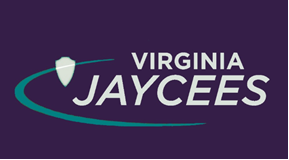 Young FarmerNomination FormThe Virginia Jaycees annually select The Outstanding Young Virginians and honor them at an awards program. The awards ceremony dramatizes a winner’s career in narrative form and provides a stage for the honoree to challenge and inspire ’s youth. Since 1954, the Virginia Jaycees have honored an Outstanding Young Farmer. This program recognizes young farmers for achievements in agri-business as well as contributions made through the involvement in community, agriculture and other organizations. The purpose of the award is to foster better urban-rural relations by contact between Jaycees and farmers to create a greater public interest in, and understanding of today’s farmer and their contribution to society.Following are rules governing nominations:Age limit, 18-40. Not eligible if nominee becomes 41 before November 1, 2013.A nominee must be a legal resident of , or must have applied for legal residency by January 1 of this year.Nominee must sign nomination form personally. His/her signature will attest to all facts contained on the form, giving permission for publication of facts indicating willingness, (barring extreme circumstances), to attend the OYV Awards Ceremony, if he/she is the chosen winner.If additional pages are attached to this form, please ensure the package is stapled and all pages clearly identify the name of the nominee.A high-resolution digital photo or 5” x 7” black & white head and shoulder photo of the nominee must accompany the nomination forms, either in hard copy or electronic. Photograph will not be returned.Nomination forms can be e-mailed to oyv@va-jaycees.org or mailed to:
OUTSTANDING YOUNG VIRGINIANS
VIRGINIA JAYCEES
PO Box 358Hopewell, VA  23860Questions can be directed to President Jackie Julien at the above email address.All entries must be postmarked by October 10, 2014.Presentation of the Outstanding Young Virginians Award will be held at the Virginia Jaycee Fall meeting, Saturday evening, November 15 in Dulles.Children (Name, age):Schools attended (degrees, academic honors, etc.):Civic, fraternal, religious organizations and affiliations (e.g., American Red Cross, Director, 1996):Published work:How and when did nominee get started in farming?Why did the nominee enter farming, and what were his/her goals? What are they now?Explain the role soil and water conservation practices play in the nominee’s farming operation:CROP AND LIVESTOCK PRODUCTION HISTORY (total of operation, partnership included)FOR NOMINEE: I attest to all facts on this form and give permission for the facts to be used for publication. With agreement to accept an OYV Award, I understand that barring extreme circumstances, the nominee is required to be present at the OYV Ceremony. The fact that an individual has been selected must remain confidential prior to the formal announcement by The Virginia Jaycees.I have read and understand the preceding information. I attest to all facts contained on this form and give permission for the facts to be used for publication.Signature of Nominee:									Date:				(If submitted by e-mail, type nominee’s full name here.)Nominee’s full name:Nominee’s full name:Birth date:Current citizenshipCurrent citizenshipCurrent citizenshipCurrent citizenshipPlace of birth:Place of birth:Home address:CityState:State:ZIP:ZIP:Home phoneMobile phone:Mobile phone:Mobile phone:E-mail address:E-mail address:E-mail address:E-mail address:Type of farm operation:Type of farm operation:Type of farm operation:Marital Status:Significant Other’s name:Significant Other’s name:Significant Other’s name:No. of years as a farm operator:No. of years as a farm operator:% of total income earned from farming:% of total income earned from farming:% of total income earned from farming:% of total income earned from farming:% of total income earned from farming:% of total income earned from farming:No. of days spent in “off-farm” employment:No. of days spent in “off-farm” employment:No. of days spent in “off-farm” employment:No. of days spent in “off-farm” employment:What is the “off-farm” employment?What is the “off-farm” employment?What is the “off-farm” employment?What is the “off-farm” employment?Is Nominee a Sole Proprietor, Partner, Salaried Manager, or Other Position?Is Nominee a Sole Proprietor, Partner, Salaried Manager, or Other Position?Is Nominee a Sole Proprietor, Partner, Salaried Manager, or Other Position?Is Nominee a Sole Proprietor, Partner, Salaried Manager, or Other Position?Is Nominee a Sole Proprietor, Partner, Salaried Manager, or Other Position?Is Nominee a Sole Proprietor, Partner, Salaried Manager, or Other Position?Is Nominee a Sole Proprietor, Partner, Salaried Manager, or Other Position?If other than Sole Proprietor, what % of policy and management decisions does nominee make?If other than Sole Proprietor, what % of policy and management decisions does nominee make?If other than Sole Proprietor, what % of policy and management decisions does nominee make?If other than Sole Proprietor, what % of policy and management decisions does nominee make?If other than Sole Proprietor, what % of policy and management decisions does nominee make?If other than Sole Proprietor, what % of policy and management decisions does nominee make?If other than Sole Proprietor, what % of policy and management decisions does nominee make?If other than Sole Proprietor, what % of policy and management decisions does nominee make?If other than Sole Proprietor, what % of policy and management decisions does nominee make?If other than Sole Proprietor, what % of policy and management decisions does nominee make?Total acres operated:Tillable acres:Tillable acres:Tillable acres:Grazing or non-tillable:Grazing or non-tillable:Grazing or non-tillable:Grazing or non-tillable:Acres owned individually:Owned in partnership:Owned in partnership:Owned in partnership:% owned in partnership:% owned in partnership:% owned in partnership:% owned in partnership:Acres rented individually:Rented in partnership:Rented in partnership:Rented in partnership:% rented in partnership:% rented in partnership:% rented in partnership:% rented in partnership:ITEMYEAR STARTED(as a full time operator)YEAR STARTED(as a full time operator)YEAR STARTED(as a full time operator)CURRENT YEAR(or last three-year average)CURRENT YEAR(or last three-year average)CURRENT YEAR(or last three-year average)CropsAcresYield/AcreTotal $ SalesAcresYield/AcreTotal $ SalesLivestock (types and breeds)NumberProduction per UnitTotal $ SalesNumberProduction per UnitTotal $ SalesTotal Crops and LivestockNominator’s Name:Address:City/State/Zip:Business Phone:Home Phone:Occupation, Organization or Jaycee Chapter:Occupation, Organization or Jaycee Chapter:Occupation, Organization or Jaycee Chapter:Signature:(If submitted by e-mail, type nominator’s full name here.)Signature:(If submitted by e-mail, type nominator’s full name here.)